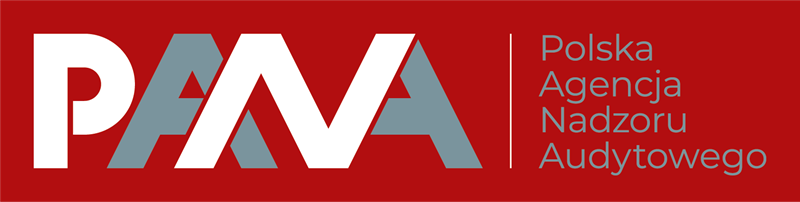 Rocznik Audytu i Rachunkowości the Annual Journal of Audit and Accountingformularz zgłoszeniowyRocznik Audytu i Rachunkowości the Annual Journal of Audit and Accountingformularz zgłoszeniowyRocznik Audytu i Rachunkowości the Annual Journal of Audit and Accountingformularz zgłoszeniowyRocznik Audytu i Rachunkowości the Annual Journal of Audit and Accountingformularz zgłoszeniowy1(7) – Tytuł opracowania w języku oryginałuRodzaj opracowania:Wybór zaznaczyć “X” artykuł naukowyRodzaj opracowania:Wybór zaznaczyć “X” artykuł popularno-naukowyRodzaj opracowania:Wybór zaznaczyć “X” komunikat z badańRodzaj opracowania:Wybór zaznaczyć “X” manuskrypt praktycznyRodzaj opracowania:Wybór zaznaczyć “X” glosaRodzaj opracowania:Wybór zaznaczyć “X” recenzjaW przypadku, gdy zgłoszenie opracowania poprzedzał referat wygłoszony podczas konferencji naukowej należy wskazać: tytuł referatu  nazwę konferencji datę  organizatora konferencjiW przypadku, gdy zgłoszenie opracowania poprzedzał referat wygłoszony podczas konferencji naukowej należy wskazać: tytuł referatu  nazwę konferencji datę  organizatora konferencji2(7) – Imiona i nazwiska wszystkich autorów opracowania2(7) – Imiona i nazwiska wszystkich autorów opracowania2(7) – Imiona i nazwiska wszystkich autorów opracowaniaProcentowy wkład w opracowanie każdego z autorów 3(7) – Indywidualne dane Autora(Współautora) wypełniającego formularz3(7) – Indywidualne dane Autora(Współautora) wypełniającego formularz3(7) – Indywidualne dane Autora(Współautora) wypełniającego formularz3(7) – Indywidualne dane Autora(Współautora) wypełniającego formularzImię i nazwiskoImię i nazwiskoStopień lub tytuł naukowyStopień lub tytuł naukowyNr ORCID (jeśli dotyczy)Nr ORCID (jeśli dotyczy)AfiliacjaAfiliacjaAdres do korespondencjiAdres do korespondencjiTelefonTelefone-mail do korespondencjie-mail do korespondencji4(7) – Indywidualne oświadczenie Autora(Współautora) – prawa autorskieOświadczam, że w przypadku, gdy badania naukowe wykorzystane w opracowaniu były finansowane przez instytucje lub organizacje krajowe albo zagraniczne, informacje o tym fakcie znajdują się w treści opracowania w odnośniku lub w podziękowaniach.Oświadczam, że opracowanie stanowi rezultat mojej/naszej pracy własnej i przysługują mi/nam wyłączne prawa autorskie do TekstuPonadto w przypadku publikacji opracowania: 1) przenoszę bezpłatnie na wydawcę całość moich/ naszych praw majątkowych do opracowania w zakresie publikacji w Czasopiśmie, jak i na innych dostępnych polach eksploatacji, a w szczególności do: publicznego upowszechnienia za pomocą elektronicznych nośników danych, upowszechnienia za pomocą sieci Internet, nieodpłatnego obrotu oryginałem lub egzemplarzami opracowania, zarówno w wersji papierowej, jak i elektronicznej, w tym do użyczania, najmu oryginału lub egzemplarzy opracowania, 2) przeniesienie wyżej wymienionych praw autorskich odbywa się bez ograniczeń czasowych i terytorialnych. 5(7) – Nota biograficzna Autora(Współautora)6(7) – Indywidualne oświadczenie Autora(Współautora) – etyka publikacyjnaNiniejszym oświadczam, że:jestem autorem lub współautorem opracowania, stosownie do wyżej wskazanych informacji, a jego tekst ani w całości, ani w żadnej części nie stanowi plagiatu, ani tzw. autoplagiatu (powtórzenia całości lub fragmentów wcześniejszych publikacji autora);przekazywany do publikacji tekst nie był publikowany w całości lub we fragmentach lub skrótach w jakiejkolwiek formie, ani nie został przyjęty do publikacji lub zgłoszony do publikacji w żadnej innej redakcji lub wydawnictwie;w odniesieniu do przekazywanego tekstu nie występuje:a) ghostwriting – który ma miejsce wówczas, gdy ktoś, kto wniósł istotny wkład w powstanie publikacji, nie ujawnia swojego udziału jako jeden z autorów, ani nikt inny w jakikolwiek inny sposób nie ujawnia roli takiej osoby w przygotowaniu opracowania;b) guest authorship – który ma miejsce wówczas, gdy udział autora jest znikomy lub w ogóle nie miał miejsca, a pomimo to jest on wskazywany jako autor lub współautor opracowania;4) wyrażam zgodę na poddanie opracowania badaniu w ramach systemu antyplagiatowego, a w przypadku pozytywnej weryfikacji na przekazanie do recenzji zewnętrznej; 5) 	zapoznałem się/zapoznałam się z obowiązującymi „Kanonem rzetelności i uczciwości oraz zasad etycznych”, udostępnionym na stronie internetowej Czasopisma i akceptuję ich postanowienia;6) 	w przypadku decyzji o publikacji opracowania wyrażam gotowość zawarcia z Polską Agencją Nadzoru Audytowego (Wydawcą Czasopisma) umowy o publikację i przeniesienie majątkowych praw autorskich.7(7) – Zgoda Autora (Współautora) opracowania na przetwarzanie danych osobowychStosownie do art. 6 ust. lit. a Rozporządzenia Parlamentu Europejskiego i Rady (UE) 2016/679 z dnia 27 kwietnia 2016 r. w sprawie ochrony osób fizycznych w związku z przetwarzaniem danych osobowych i w sprawie swobodnego przepływu takich danych oraz uchylenia dyrektywy 95/46/WE (ogólne rozporządzenie o ochronie danych), dalej „RODO”, niniejszym wyrażam zgodę na przetwarzanie moich danych osobowych przez Polską Agencję Nadzoru Audytowego w zakresie niezbędnym do podjęcia działań w związku z przekazaniem do publikacji opracowania  oraz czynności przewidzianych w procedurze recenzowania opracowań przeznaczonych do publikacji w czasopiśmie „Rocznik audytu i rachunkowości / The Annual Journal od Audit and Accounting”.Potwierdzam zapoznanie się z treścią załączonej do niniejszego formularza klauzuli informacyjnej oraz, że zostałam poinformowana/zostałem poinformowany, że przysługuje mi prawo cofnięcia zgody na przetwarzanie danych osobowych w dowolnym momencie, ale nie ma to wpływu na zgodność z prawem przetwarzania, którego dokonano na podstawie zgody przed jej cofnięciem.Klauzula informacyjna RODOdla Autorów opracowań przesłanych w celu kwalifikacji do publikacji w czasopiśmie „Rocznik audytu i rachunkowości” / „The Annual Journal od Audit and Accounting”, 
wydawanym przez Polską Agencję Nadzoru AudytowegoZgodnie z art. 13 ust. 1 i 2 oraz art. 14 ust. 1 i 2 rozporządzenia Parlamentu Europejskiego i Rady (UE) 2016/679 z dnia 27 kwietnia 2016 r. w sprawie ochrony osób fizycznych w związku z przetwarzaniem danych osobowych i w sprawie swobodnego przepływu takich danych oraz uchylenia dyrektywy 95/46/WE (ogólne rozporządzenie o ochronie danych), zwanego dalej „RODO” informuje się, że:Administratorem danych osobowych jest Polska Agencja Nadzoru Audytowego („Administrator”) z siedzibą w Warszawie (01-217), przy ul. Kolejowej 1. Z Administratorem można się kontaktować pisemnie, kierując korespondencję na adres: PANA – Redakcja Rocznika Audytu i Rachunkowości, ul. Kolejowa 1, 01-217 Warszawa lub pocztą elektroniczną na adres: czasopismo@pana.gov.plAdministrator zapewnia kontakt z Inspektorem Ochrony Danych („IOD”) za pośrednictwem poczty elektronicznej pod adresem: iod@pana.gov.pl lub drogą pocztową na adres korespondencyjny Administratora. Z IOD można się kontaktować we wszystkich sprawach dotyczących przetwarzania danych osobowych, w szczególności w zakresie korzystania z praw związanych z ich przetwarzaniem. Celem i podstawą prawną przetwarzania danych osobowych jest:art. 6 ust. 1 lit. a RODO, tj. zgoda na przetwarzanie danych w celu realizacji przez Administratora niezbędnych działań przed podjęciem decyzji o publikacji opracowania, w tym przeprowadzenie weryfikacji oryginalności autorstwa i naruszeń o charakterze plagiatu, a następnie, w przypadku pomyślnej weryfikacji,  wykonanie czynności przewidzianych w procedurze recenzowania opracowań przeznaczonych do publikacji w czasopiśmie „Rocznik audytu i rachunkowości / The Annual Journal od Audit and Accounting”art. 6 ust. 1 lit. f RODO, tj. prawnie uzasadniony interes Administratora polegający na konieczności dochodzenia roszczeń lub obrony przed roszczeniami;Dane osobowe mogą zostać przekazane do:podmiotów uczestniczących w procesie wydawniczym, w tym podmiotów świadczących usługi na rzecz Administratora, w tym usługi z zakresu informatycznego oraz w ramach przesyłanej korespondencji;podmiotów uprawnionych do ich otrzymania na podstawie przepisów prawa, w tym organów administracji publicznej lub wykonujących zadania realizowane w interesie publicznym lub w ramach sprawowania władzy publicznej; podmiotu dostarczającego oprogramowanie wspomagające weryfikację oryginalności tekstu.W przypadku otrzymania danych osobowych z innych źródeł informujemy, że dane zostały otrzymane od pozostałych współautorów, którzy przekazali informacje w zakresie: imienia 
i nazwiska, oraz innych danych niezbędnych do realizacji celów wskazanych w pkt. 3. Dane osobowe będą przetwarzane do czasu zakończenia realizacji działań związanych z celami ich przetwarzania, wskazanymi w pkt 3. W przypadku braku decyzji o przyjęciu opracowania do publikacji dane mogą być przechowywane przez okres niezbędny do dochodzenia roszczeń lub obrony przed roszczeniami, zgodnie z obowiązującymi przepisami prawa. W przypadku przyjęcia opracowania do publikacji dane będą przechowywane przez okres wskazany w klauzulach informacyjnych dołączonych do umowy wydawniczej. Administrator nie planuje przekazywać danych osobowych odbiorcom spoza Europejskiego Obszaru Gospodarczego ani organizacjom międzynarodowym.Z wyjątkami zastrzeżonymi przepisami prawa, każdej osobie, której dane dotyczą, przysługuje prawo dostępu do swoich danych oraz otrzymania ich kopii, prawo do sprostowania (poprawiania) swoich danych, ograniczenia przetwarzania danych, a także prawo do żądania usunięcia danych osobowych, w tym cofnięcia zgody na dalsze przetwarzanie. Zgodę na dalsze przetwarzanie można cofnąć w dowolnym momencie, pozostanie to jednakbez wpływu na zgodność z prawem przetwarzania danych, którego dokonano przed jejcofnięciem. Zgodę można cofnąć wysyłając maila na adres: czasopismo@pana.gov.pl, wpisując w temacie „Cofnięcie zgody na przetwarzanie danych osobowych”. Cofnięcie zgody na dalsze przetwarzanie danych osobowych jest jednocześnie rezygnacją z dalszej analizy celem podjęcia decyzji o możliwej publikacji.W przypadku przetwarzania opartego na art. 6 ust. 1 lit. f RODO, każdej osobie, której dane dotyczą, przysługuje prawo do wniesienia sprzeciwu wobec przetwarzania danych osobowych z przyczyn związanych z jej szczególną sytuacją.W przypadku uznania, że przetwarzanie danych osobowych narusza przepisy prawa, przysługuje prawo do wniesienia skargi do Prezesa Urzędu Ochrony Danych Osobowych. Dane osobowe nie będą wykorzystywane do podejmowania zautomatyzowanych decyzji 
w indywidualnych przypadkach, w tym do profilowania.Podanie danych jest dobrowolne, ale odmowa podania danych będzie wiązała się z brakiem możliwości przyjęcia opracowania do analizy celem podjęcia decyzji o możliwej publikacji, w tym wykonania czynności związanych z weryfikacją tekstu przez system antyplagiatowy oraz recenzji opracowania. 